DEFECT REPORTName PAMBUDI KRISYANTODate17 MARET 2022Employee No.-Time10.00 WITAPositionCOORDINATOR BALIKPAPAN AREALocationOFFICE FOIPControl No:*Leave this field empty, to be filled by the store person*Leave this field empty, to be filled by the store person*Leave this field empty, to be filled by the store personDescription of EquipmentDescription of EquipmentDescription of EquipmentDescription of EquipmentDescription of EquipmentDescription of EquipmentDescription of EquipmentDescriptionDescriptionSerial Number / Asset NumberSerial Number / Asset NumberType / ModelType / ModelManufacturerCAMERACAMERA IXUS 185 IXUS 185CANONDescription and cause of defectDescription and cause of defectDescription and cause of defectDescription and cause of defectDescription and cause of defectDescription and cause of defectDescription and cause of defectWhen I used the camera on the project PNEP at ETZOMER505 after taking some of picture the zooming lens cannot back in to camera, so that time I used fush the zooming lens manualy so it’s can get inWhen I used the camera on the project PNEP at ETZOMER505 after taking some of picture the zooming lens cannot back in to camera, so that time I used fush the zooming lens manualy so it’s can get inWhen I used the camera on the project PNEP at ETZOMER505 after taking some of picture the zooming lens cannot back in to camera, so that time I used fush the zooming lens manualy so it’s can get inWhen I used the camera on the project PNEP at ETZOMER505 after taking some of picture the zooming lens cannot back in to camera, so that time I used fush the zooming lens manualy so it’s can get inWhen I used the camera on the project PNEP at ETZOMER505 after taking some of picture the zooming lens cannot back in to camera, so that time I used fush the zooming lens manualy so it’s can get inWhen I used the camera on the project PNEP at ETZOMER505 after taking some of picture the zooming lens cannot back in to camera, so that time I used fush the zooming lens manualy so it’s can get inWhen I used the camera on the project PNEP at ETZOMER505 after taking some of picture the zooming lens cannot back in to camera, so that time I used fush the zooming lens manualy so it’s can get in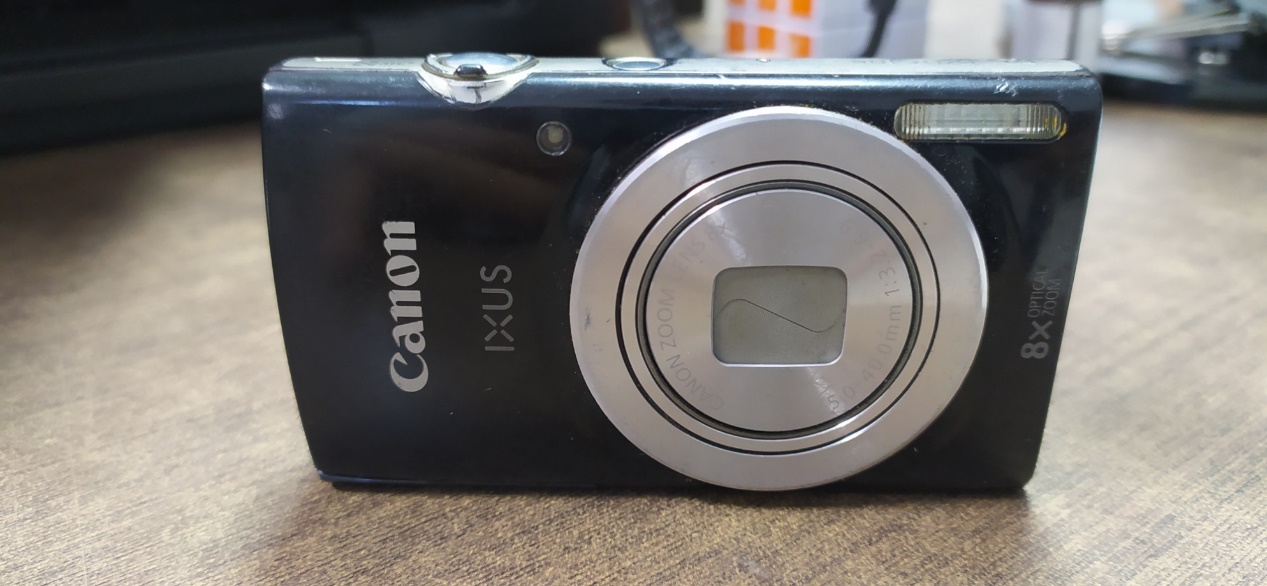 TreatmentTreatmentTreatmentTreatmentTreatmentTreatmentTreatmentDate of CheckingRemedial Action Require / TakenRemedial Action Require / TakenRemedial Action Require / TakenRemedial Action Require / TakenRemedial Action Require / TakenRemedial Action Require / TakenDate of CheckingRepairRepairReplaceReplaceDisposal/ScrapDisposal/Scrap28 jan 2022Reported byReported byReviewed byReviewed byApproved By :Approved By :Action by:Name:PAMBUDHI KRISYANTOName:PAMBUDHI KRISYANTOName: Name: Name:Name:Name:Date : 17 MARET 2022Date : 17 MARET 2022Date : Date : Date :Date :Date :